Satisfaction (I Can’t Get No)Mick Jagger and Keith Richards 1965 (based on Stu Fuchs’ video October 2018)or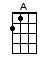 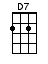 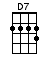 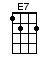 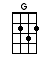 INTRO RIFF:  / 1 2 3 4 /[A] ↓↓↓↓ / [G] ↓↓↓↓ /[A] ↓↓↓↓ / [G] ↓↓↓↓ /[A] ↓↓↓↓ / [G] ↓↓↓↓ /[A] ↓↓↓↓ / [G] ↓↓↓↓ /[A] I can't get no [D7] satisfaction[A] I can't get no [D7] satisfactionBut I [A] try, and I [E7] try, and I [A] try, and I [D7] tryI can't [A] get no [G] I can't [A] get no [G]When I'm [A] drivin’ in my [G] carAnd a [A] man comes on the [G] radioAnd he's [A] tellin' me more and [G] moreAbout some [A] useless infor-[G]mationSupposed to [A] fire my imagi-[G]nationI can't [A] get no [G] oh no no [A]↓ no [Z]↓ ↓ ↑ ↓  / ↓ ↓                                                     1           2 3+4 /1 2Hey hey [A] hey [G] that's what I [A] say [G][A] I can't get no [D7] satisfaction[A] I can't get no [D7] satisfactionBut I [A] try, and I [E7] try, and I [A] try, and I [D7] tryI can't [A] get no [G] I can't [A] get no [G]When I'm [A] watchin’ my T-[G]VAnd a [A] man comes on and [G] tells meHow [A] white my shirts could [G] beBut he [A] can't be a man, ‘cause he [G] doesn't smokeThe [A] same cigarettes as [G] meI can't [A] get no [G] oh no no [A]↓ no [Z]↓ ↓ ↑ ↓  / ↓ ↓                                                     1           2 3+4 /1 2Hey hey [A] hey [G] that's what I [A] say [G][A] I can't get no [D7] satisfaction[A] I can't get no [D7] satisfactionBut I [A] try, and I [E7] try, and I [A] try, and I [D7] tryI can't [A] get no [G] I can't [A] get no [G]When I'm [A] ridin’ 'round the [G] worldAnd I'm [A] doin’ this and I'm [G] signin’ thatAnd I'm [A] tryin’ to meet some [G] girl and tell me[A] Baby better come back [G] maybe next week‘Cause you [A] see I'm on a [G] losin' streakI can't [A] get no [G] oh no no [A]↓ no [Z]↓ ↓ ↑ ↓  / ↓ ↓                                                     1           2 3+4 /1 2Hey hey [A] hey [G] that's what I [A] say [G]I can't [A] get no [G] I can't [A] get no [G]I can't [A] get no [G] satis-[A]faction [G]No satis-[A]faction [G] no satis-[A]faction [G]No satis-[A]faction [G] no satis-[A]faction [G] / [A]↓orwww.bytownukulele.ca